Think 111 FirstWe know it can be difficult to know what to do and how to get the best help and treatment when you or a loved one are feeling unwell or suffered and injury. But if it is not a life-threatening emergency please do call 111 or got www.111.nhs.uk first where you can get quick expert advice.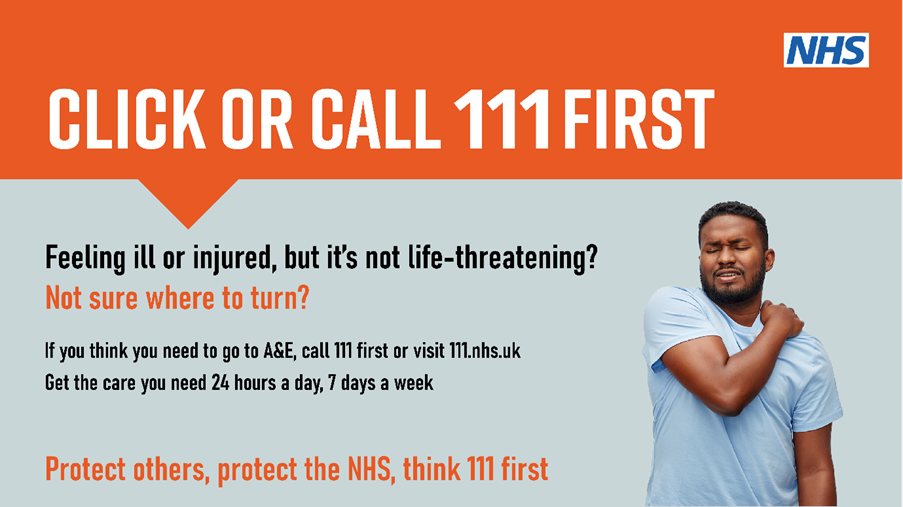 